Nasz znak: VPG.241.3.2016Data: 19 grudnia 2016r.W związku ze wszczęciem postępowania na wyłonienie wykonawcy zleceń:  „Wykonanie usług geodezyjnych na rzecz KSSE S.A.- Podstrefa Gliwicka  lub podmiotów współpracujących” zgonie z załącznikiem 1-4 w trybie zapytania o cenę,  zapraszamy do złożenia oferty w postępowaniu. Proszę złożyć lub przesłać ofertę (wg Zał.1-4) zapakowaną w dwie koperty z opisem „Oferta na wykonanie usług geodezyjnych na rzecz KSSE Podstrefa Gliwicka  lub podmiotów współpracujących.” do dnia 09.01.2017 r., do godziny 12.00 wraz z podpisaną umową na adres:Katowicka Specjalna Strefa Ekonomiczna S.A. Podstrefa Gliwickaul. Wyszyńskiego 11/307 44-100 Gliwice„Oferta na wykonanie usług geodezyjnych na rzecz KSSE S.A.”Wybór wykonawcy nastąpi w dniu 10.01.2017 r. Wszelkie pytania dotyczące przedmiotu umowy proszę kierować drogą elektroniczną na adres :gliwice @ksse.com.plWARUNKI Czynności geodezyjne, które będą podstawą zleceń opisano w Zał.1. Każdej czynności przypisano odpowiednio wagi jak w Zał.1.Od usługodawcy wymagane będzie stawienie się  w biurze KSSE – Podstrefy Gliwickiej na każdorazowe telefoniczne  wezwanie w czasie nie dłuższym niż 4h w okresie trwania umowyKryteria oceny: Punktacja wynikająca z poniższego wzoru (oferta, która uzyska najwyższą punktacje wygrywa):Pn=[(An*0.25/Ao)+ (Bn*0.25/Bo) + (Cn*0.05/Co) + (Dn*0.05/Do) + (En*0.05/Eo) + (Fn*0.1/Fo) + (Gn*0.05/Go) + (Hn*0.05/Ho) + (In*0.05/Io) + (Jn*0.05/Io) + (Kn*0.05/Io)                                                                                                             ]*100X – usługi geodezyjne wg Zał.1  A-KXn – najniższa cena za wykonanie usługi A-K wśród oferentów Xo – cena poszczególnych usług A-K w jednej ofercie Każdy z oferentów jest zobowiązany do dostarczenia 2 referencji jako załącznik do oferty.Czynności geodezyjne będą realizowane na terenach objętych granicami KSSE – Podstrefy Gliwickiej, zgodnie z obowiązującym  rozporządzeniem RM. Obecnie są to tereny położone w 14 gminach o łącznej  powierzchni 1036,8375ha. Zał. 4.: woj. Śląskie - Gliwice, Zabrze, Knurów, Rudziniec, Lubliniec, Bytom; woj. Opolskie -  Kietrz, Strzelce Opolskie, Ujazd, Krapkowice, Gogolin, Kędzierzyn-Koźle, Olesno, Głuchołazyobszary w gminach: Rudziniec, Strzelce Opolskie, Głuchołazy są w całości zagospodarowane i nie powinny być  przedmiotem usług geodezyjnychwielkość obszarów objętych granicami KSSE może ulec zmianie w każdym momencie ze względu na włączenie nowych terenów w innych gminach. Usługi geodezyjne świadczone na rzecz KSSE S.A. według poniższej umowy  to przede wszystkim:usługi podziału nieruchomości na działki o powierzchni od 0.5ha do 20ha. wydzielenia pod kontem infrastruktury i zgodności z miejscowym planem zagospodarowania przestrzennegoinne czynności wynikające z umowy.W ramach umowy Przyjmujący zamówienie będzie świadczył  doradztwo w zakresie kształtowania  terenów inwestycyjnych  pod kontem przepisów związanych z usługami geodezyjnymi na rzecz Zamawiającego.Zał.1Zał.2Zał.3						Umowa zawarta w dniu .................................. r. w Katowicach pomiędzy:Katowicką SSE S.A. z siedzibą w Katowicach przy ul. Wojewódzkiej 42, zapisaną z KRS pod nr 0000103406 reprezentowaną przez:Piotra Wojaczka – Prezesa Zarządu,Jerzy Łoik  – Wiceprezesa zwaną dalej Zamawiającym,a..................................................................................................................................reprezentowanym przez: ..........................................................., zwanym dalej Przyjmującym zamówienie,§ 1.Zamawiający zamawia a Przyjmujący zamówienie zobowiązuje się wykonywać w roku 2017, 2018 oraz 2019 czynności w zakresie realizacji zadania: „Wykonanie usług geodezyjnych na rzecz KSSE S.A. – Podstrefa Gliwicka  lub podmiotów współpracujących”  na warunkach i zasadach określonych w złożonej ofercie z dnia ………….., której treść stanowi załącznik do niniejszej umowy. W ramach obowiązków określonych w niniejszej umowie Przyjmujący zamówienie zobowiązuje się wykonać, na każdorazowe zlecenie Zamawiającego przedstawione telefonicznie  oraz na piśmie, następujące czynności z zakresu robót geodezyjnych:podział nieruchomości na dwie działki – za cenę: ................... PLN netto + należny podatek VAT,wydzielenie następnych działek - za cenę: ................. PLN netto + należny podatek VAT,wykonanie scalenia nieruchomości składającej się 2 działek  – za cenę: ...................PLN netto + należny podatek VAT,scalenie kolejnych działek: cena za każdą kolejna działkę……………PLN netto + należny podatek VAT,wykonanie samego wstępnego podziału bez względu na ilość działek - za cenę: ............... PLN netto + należny podatek VAT,rozgraniczenie nieruchomości lub wznowienie granic do 8 pkt granicznych - za cenę: .................... PLN netto + należny podatek VAT za każdy następny punkt,za każdy następny punkt graniczny - za cenę: .................... PLN netto + należny podatek VATokazanie granic nieruchomości do 8 punktów granicznych w czasie nie dłuższym niż 14h od zlecenia pisemnego lub telefonicznego - za cenę: .................... PLN netto + należny podatek VAT za każdy następny punkt graniczny przy okazaniu granic  - za cenę: .................... PLN netto + należny podatek VATaktualizacja treści mapy zasadniczej (pełna) terenu zurbanizowanego do 30 % - za cenę: ................... PLN netto + należny podatek VAT za pierwszy hektar oraz za cenę: ................... PLN netto + należny podatek VAT za każdy następny hektaraktualizacja treści mapy zasadniczej (pełna) terenu zurbanizowanego powyżej 30 % - za cenę: ................... PLN netto + należny podatek VAT za pierwszy hektar oraz za cenę: ................... PLN netto + należny podatek VAT za każdy następny hektarZakres prac zostanie określony każdorazowo przez Zamawiającego w zleceniu.Przyjmujący zamówienie jest zobowiązany do stawienia się w biurze KSSE – Podstrefy Gliwickiej w ciągu 4h od wezwania telefonicznego.W ramach umowy Przyjmujący zamówienie będzie świadczył  doradztwo w zakresie kształtowania  terenów inwestycyjnych  pod kontem przepisów geodezyjnych.Przyjmujący zamówienie gwarantuje, iż czas realizacji usług geodezyjnych będzie  jak najkrótszy z zachowaniem procedur KPA. O wszelkich opóźnieniach w realizacji usług Zamawiający będzie niezwłocznie informowany drogą elektroniczną.Podstawą wypłaty wynagrodzenie jest prawidłowo wystawiona faktura.Przyjmujący zamówienie oświadcza, iż posiada niezbędną wiedzę i doświadczenie wystarczające do wykonania przedmiotu umowy zgodnie z niniejszą umową.Przez Podstrefę Gliwcką Strony rozumieją nieruchomości Podstrefy objęte granicami Katowickiej Specjalnej Strefy Ekonomicznej w rozumieniu załącznika do rozporządzenia Rady Ministrów z dnia ………………… r. w sprawie katowickiej specjalnej strefy ekonomicznej (Dz. U. ………………………………….) z późniejszymi zmianami.§ 2.Przyjmujący zamówienie zobowiązany jest do zachowania w tajemnicy wszelkich danych i informacji, do których będzie miał dostęp w związku z wykonywaniem niniejszej umowy.Zamawiający wyznacza Pana Rafała Maćkowskiego oraz Pana Jacka Bialika, pracownika Zamawiającego, do kontaktowania się z Przyjmującym zamówienie w sprawach dotyczących wykonania przedmiotu niniejszej umowy.§ 3.W wypadku niewykonania lub nienależytego wykonania umowy Przyjmujący zamówienie zobowiązany będzie do zapłaty na rzecz Zamawiającego kary umownej w wysokości 0,5 % wartości wynagrodzenia za każdy dzień opóźnienia w wykonaniu zadania oraz nie usunięcia usterek w terminie wskazanym przez Zamawiającego.Zamawiający zobowiązany będzie do zapłaty na rzecz Przyjmującego zamówienie kary umownej w wysokości 0,5 % wartości wynagrodzenia za każdy dzień opóźnienia z tytułu wypłaty należnego wynagrodzenia.Strony zgodnie postanawiają, iż wysokość kar umownych, określonych w usta. 1 i 2, nie może przekroczyć kwoty 10.000,00 PLNW sytuacji, gdy kary umowne, przewidziane w ust. 1 i 2, nie pokrywają szkody, stronom przysługuje prawo żądania odszkodowania na zasadach ogólnych.§ 4.Zmiana niniejszej umowy wymaga formy pisemnej pod rygorem nieważności.Stronom niniejszej umowy przysługuje wypowiedzenie umowy w każdym momencie jej trwania z zachowaniem 30 dniowego okresu wypowiedzenia w przypadku stwierdzenia uchybień, braku staranności lub zaniedbań w świadczeniu usług opisanych w niniejszej umowie.Zał.4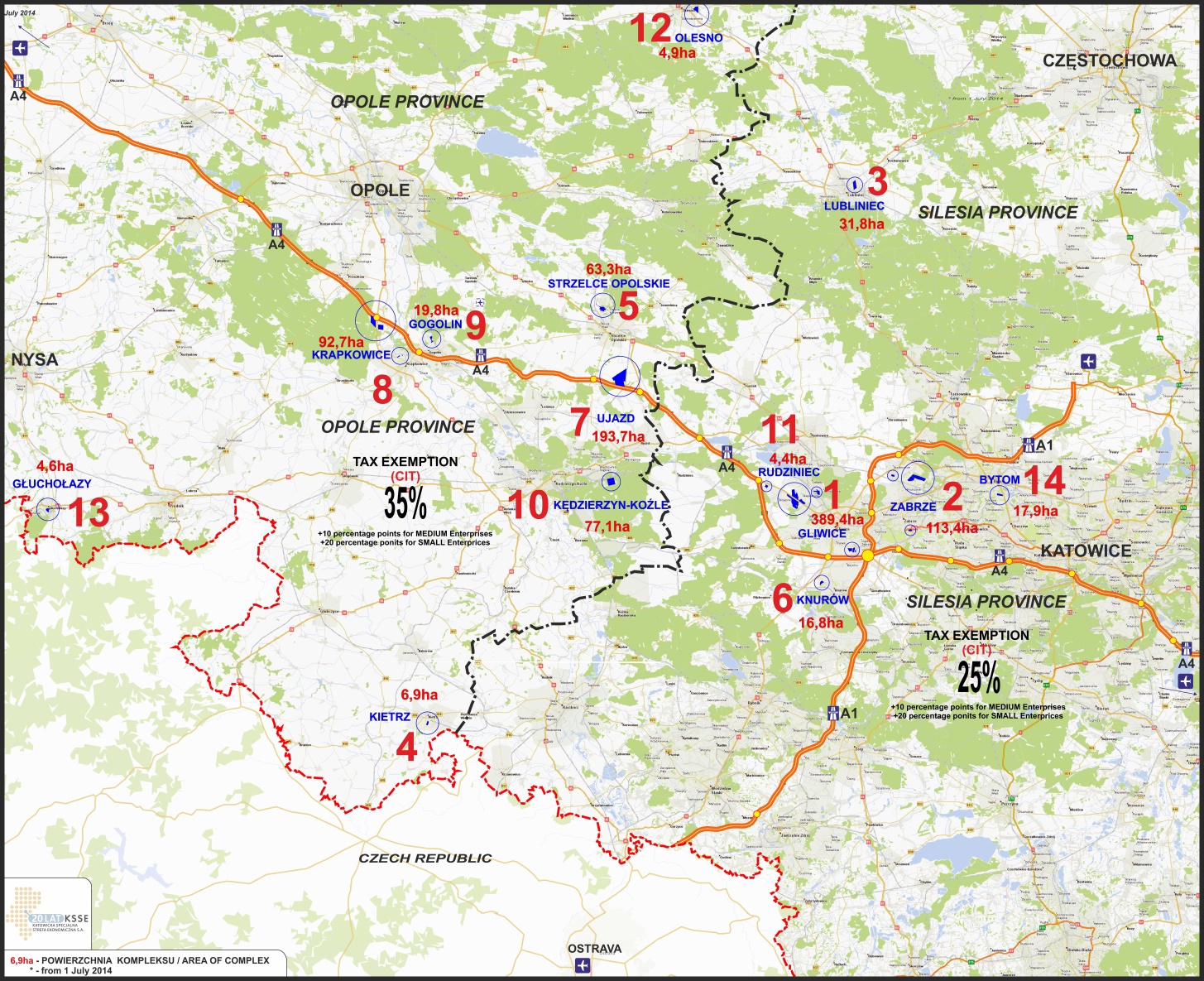  OFERTA Nazwa zamówienia„Wykonanie usług geodezyjnych na rzecz KSSE S.A. – Podstrefa Gliwicka  lub podmiotów współpracujących”Nazwa  ZamawiającegoKatowicka Specjalna Strefa Ekonomiczna SAul. Wojewódzka 42 40-026 Katowice NIP: 954-13-00-712Siedziba ZamawiającegoPodstrefa GliwickaKatowicka Specjalna Strefa Ekonomiczna S.A. Podstrefa Gliwickaul. Wyszyńskiego 11/307 44-100 GliwiceNazwa WykonawcyAdres WykonawcyNIPOferta cen poszczególnych czynności geodezyjnych  netto oraz brutto w PLNpodział nieruchomości na dwie działki(Waga 25%)…………………………………………………………………..wydzielenie następnych działek: cena za każdą kolejną działkę(Waga 25%)…………………………………………………………………..wykonanie scalenia nieruchomości składającej się 2 działek(Waga 5%)…………………………………………………………………..scalenie kolejnych działek: cena za każdą kolejna działkę(Waga 5%)wykonanie samego wstępnego projektu podziału bez względu na ilość działek:(Waga 5%)…………………………………………………………………..rozgraniczenie nieruchomości lub wznowienie granic do 8 pkt granicznych:(Waga 10%)…………………………………………………………………..za każdy następny punkt graniczny:(Waga 5%)…………………………………………………………………..okazanie granic nieruchomości do 8 punktów granicznych w czasie nie dłuższym  niż 24h od zlecenia pisemnego lub telefonicznego. (Waga 5%)…………………………………………………………………..za każdy następny punkt graniczny.(Waga 5%)…………………………………………………………………..aktualizacja treści mapy zasadniczej (pełna) terenu zurbanizowanego do 30 % za pierwszy hektar oraz za każdy następny hektar(Waga 5%)…………………………………………………………………..…………………………………………………………………..…………………………………………………………………..aktualizacja treści mapy zasadniczej (pełna) terenu zurbanizowanego powyżej 30 % za pierwszy hektar oraz za każdy następny hektar(Waga 5%)…………………………………………………………………..…………………………………………………………………..…………………………………………………………………..OŚWIADCZENIE o spełnianiu warunków udziału w postępowaniu  Nazwa zamówienia„Wykonanie usług geodezyjnych na rzecz KSSE S.A. – Podstrefa Gliwicka lub podmiotów współpracujących”Nazwa WykonawcyAdres Wykonawcy         Oświadczam, że:Posiadam uprawnienia do wykonywania określonej działalności lub czynności.Posiadam niezbędną wiedzę i doświadczenie oraz dysponuję potencjałem technicznym i osobami zdolnymi do wykonania zamówienia Znajduję się w sytuacji ekonomicznej i finansowej zapewniającej wykonanie zamówienia.Zapoznałem się i akceptuje  warunki świadczenia usług geodezyjnych zawartych w zapytaniu.Zapoznałem się z obszarami KSSE – Podstrefy Gliwickiej na których, będą realizowane  usługi geodezyjne (Zał.4, www.ksse.com.pl, geoportale SIP, inne)      .....................................................................................                             (podpisy zgodnie z reprezentacją)       ………………dnia, ……………			 	